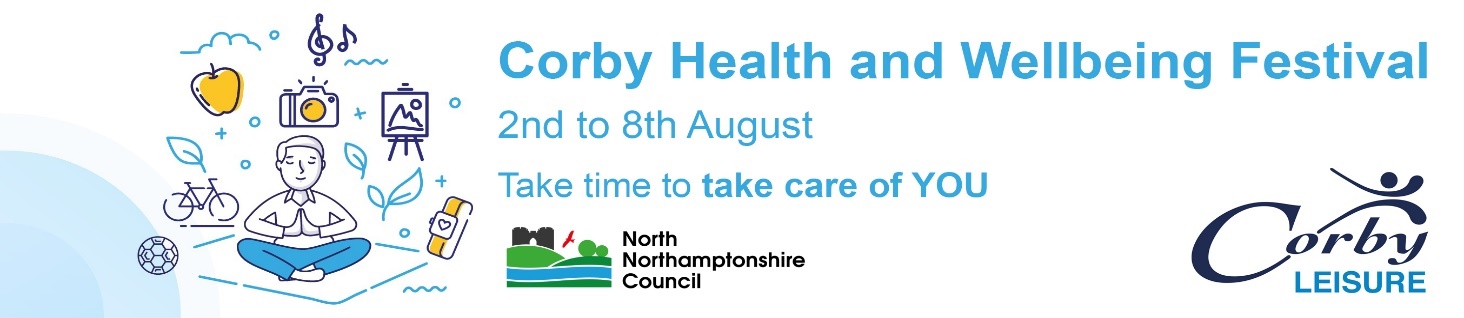 “We hope you have enjoyed our event. We would really appreciate you completing a really quick survey about your experience”Which session/s have you attended? Which day?______________________________________________________________________________________________________________________________________________How likely are you to attend this session again? (Please tick)How would you rate the following? (Please tick)How likely is it that you would recommend this session to a friend or colleague?  (1 = not at all likely;  10 = extremely likely)Will you engage in next year’s event?Any other comments:____________________________________________________________________________________________________________________________________________________________________________________________________________________________________________________________________________________________Thank you for taking the time to complete a quick survey about your event experience. Please hand back to your session leader or forward to Corby Leisure via email – cultureleisure.cbc@northnorthants.gov.uk or post to Corby Leisure, Deene House, New Post Office Square, Corby, Northants, NN17 1GDVery LikelyLikelyUnlikelyExcellentVery GoodGoodFairPoorInstructor / Host / SpeakerEnjoyment ValueContent of SessionOverall Impression12345678910Very LikelyLikelyUnlikely